NOTA DE PRENSA 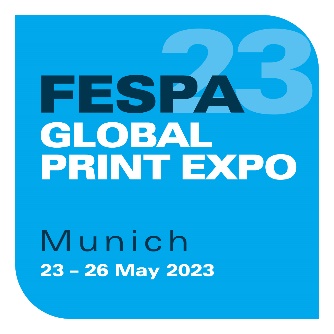 9 de mayo de 2023FESPA MEJORA LA EXPERIENCIA DE LOS ASISTENTES A SUS EVENTOS CON UNA NUEVA APPFESPA ha invertido en una nueva aplicación que ayudará a los asistentes a sus eventos a aprovechar al máximo su tiempo en FESPA Global Print Expo, European Sign Expo y Personalisation Experience (23-26 de mayo de 2023, Messe Munich, Alemania). Descargable desde la App Store y Google Play, la aplicación de FESPA ayudará a los delegados a planificar su visita ya que les ofrece una amplia información sobre los expositores y otros asistentes, así como sobre la agenda de eventos. Además, cuenta con una función de programación y agenda personalizada para reuniones y conferencias.Los visitantes pueden utilizar la aplicación de FESPA para:Acceder a su credencial digital y a las entradas para la Fiesta de FESPA (en caso de asistir)Consultar la lista completa de expositores y la información sobre su estand, productos, datos de contacto, redes sociales y catálogosFiltrar expositores por producto e interesesConcertar reuniones con proveedores directamente a través de la aplicaciónConsultar toda la programación de conferencias de Personalisation Experience y detalles de los ponentesCrear una agenda personalizada con reuniones, conferencias y eventos como la Fiesta de FESPAVer el plano completo, marcar rutas y encontrar direccionesMichael Ryan, director de FESPA Global Print Expo comenta: «Nuestra inversión en esta nueva aplicación está orientada a hacer que el viaje de nuestros visitantes a Múnich y su experiencia en el evento sean lo más fluidos y eficaces posible. La aplicación no solo permite a los delegados planificar su visita con antelación al evento, sino que también se puede utilizar como agenda, para guardar la entrada y para buscar estands y otras localizaciones in situ. Los visitantes de una gran feria internacional suelen tener una agenda muy apretada y mucho espacio que recorrer. Esta nueva herramienta digital les permitirá aprovechar al máximo su tiempo en la feria y mejorará su experiencia en los eventos, ya que podrán seguir accediendo a la información y contactar con los expositores durante los tres meses posteriores a la feria».Los usuarios de Apple pueden descargar la aplicación oficial «FESPA» aquí: https://apps.apple.com/gb/app/fespa/id1668878581 Los usuarios de Android pueden encontrar la aplicación aquí en Google Play: https://play.google.com/store/apps/details?id=com.swapcard.apps.android.fespa&hl=en&gl=US. Para inscribirse en FESPA Global Print Expo 2023 y en European Sign Expo y Personalisation Experience, que se celebrarán en el mismo lugar, visite: https://www.fespaglobalprintexpo.com/. La entrada a las tres zonas de exposición es gratuita para los miembros de las asociaciones nacionales de FESPA o de FESPA Direct. El precio de la entrada es de 80 € para los no socios.FINAcerca de FESPA Fundada en 1962, FESPA es una federación de asociaciones del sector, así como una entidad organizadora de exposiciones y conferencias para los sectores de impresión digital y serigráfica. El doble objetivo de FESPA es promocionar la impresión digital y serigráfica y compartir con sus socios conocimientos sobre la impresión digital y serigráfica, ayudándoles así a ampliar sus negocios y a conocer los últimos avances experimentados en sus sectores de gran crecimiento.  Profit for Purpose de FESPA 
Profit for Purpose es el programa de reinversión internacional de FESPA, que destina los ingresos de los eventos de FESPA a apoyar a la comunidad mundial de la impresión especializada para lograr un crecimiento sostenible y rentable a través de cuatro pilares clave: formación, inspiración, expansión y conexión. El programa ofrece productos y servicios de alta calidad para compañías de impresión de todo el mundo, incluyendo estudios de mercado, seminarios, cumbres, congresos, guías educativas y reportajes, además de apoyar proyectos de base en mercados en desarrollo. Para más información, visite, www.fespa.com/profit-for-purpose.  Las exposiciones que FESPA celebrará próximamente son: FESPA Global Print Expo 2023, 23 – 26 May 2023, Messe Munich, Munich, Germany  European Sign Expo 2023, 23 – 26 May 2023, Messe Munich, Munich, Germany Personalisation Experience, 23-26 May 2023, Messe Munich, Munich, Germany FESPA Mexico 2023, 17 – 19 August 2023, Centro Citibanamex, Mexico City FESPA Africa 2023, 13 – 15 September 2023, Gallagher Convention Centre, Johannesburg FESPA Eurasia 2023, 23 – 26 November 2023, IFM - Istanbul Expo Center, Istanbul, Turkey  FESPA Middle East 2024, 29 – 31 January 2024, Dubai Exhibition Centre, United Arab EmiratesFESPA Global Print Expo 2024, 19 – 22 March 2024, RAI, Amsterdam, Netherlands  European Sign Expo 2024, 19 – 22 March 2024, RAI, Amsterdam, Netherlands  Personalisation Experience 2024, 19 – 22 March 2024, RAI, Amsterdam, Netherlands  Sportswear Pro 2024, 19 – 22 March 2024, RAI, Amsterdam, Netherlands  Publicado en nombre de FESPA por AD Communications Si desea más información, póngase en contacto con: Imogen Woods				Leighona Aris AD Communications  			FESPA Tel: + 44 (0) 1372 464470        		Tel: +44 (0) 1737 228 160 Email: iwoods@adcomms.co.uk 		Email: Leighona.Aris@Fespa.com   Website: www.adcomms.co.uk		Website: www.fespa.com 